В соответствии Постановлением Правительства РФ от 05.04.2022 № 590 «О внесении изменений в общие требования к нормативным правовым актам, муниципальным правовым актам, регулирующим предоставление субсидий, в том числе грантов в форме субсидий, юридическим лицам, индивидуальным предпринимателям, а также физическим лицам - производителям товаров, работ, услуг и об особенностях предоставления указанных субсидий и субсидий из федерального бюджета бюджетам субъектов российской федерации в 2022 году» администрация ПОСТАНОВЛЯЕТ: 1. Внести в постановление администрации муниципального района «Печора» от 31.12.2019 г. № 1666 «Об утверждении муниципальной программы МО МР «Печора» «Развитие экономики» следующие изменения:1.1. В приложении 1 к постановлению:1.1.1. подпункт 1) пункта 3.1. приложений 5, 6, 7, 9, 10, 11, 12 к муниципальной программе дополнить абзацем следующего содержания:«- субъекты МСП не должны находиться в перечне организаций и физических лиц, в отношении которых имеются сведения об их причастности к экстремистской деятельности или терроризму, либо в перечне организаций и физических лиц, в отношении которых имеются сведения об их причастности к распространению оружия массового уничтожения;»;1.1.2. подпункт 1) пункта 2.8. приложения 8 к муниципальной программе дополнить абзацем следующего содержания:«- субъекты МСП не должны находиться в перечне организаций и физических лиц, в отношении которых имеются сведения об их причастности к экстремистской деятельности или терроризму, либо в перечне организаций и физических лиц, в отношении которых имеются сведения об их причастности к распространению оружия массового уничтожения;».2. Настоящее постановление вступает в силу с даты подписания и подлежит размещению на официальном сайте муниципального района «Печора».АДМИНИСТРАЦИЯ МУНИЦИПАЛЬНОГО РАЙОНА «ПЕЧОРА»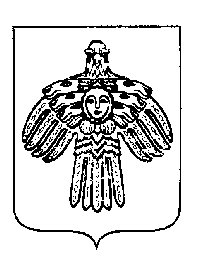 «ПЕЧОРА»  МУНИЦИПАЛЬНÖЙ  РАЙОНСААДМИНИСТРАЦИЯ ПОСТАНОВЛЕНИЕ ШУÖМПОСТАНОВЛЕНИЕ ШУÖМПОСТАНОВЛЕНИЕ ШУÖМ   26   июля  2022 г.г. Печора,  Республика Коми                         №  1336     О внесении изменений в постановление администрации муниципального района «Печора» от 31.12.2019 № 1666И.о. главы муниципального района – руководителя администрации    А.Ю. Канищев                             